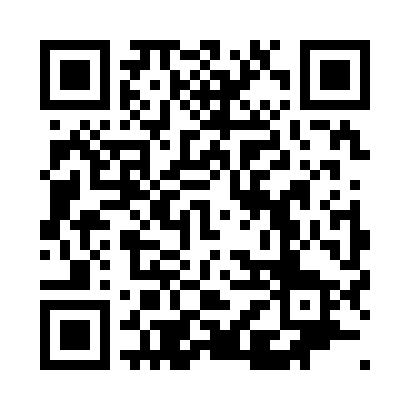 Prayer times for Hume, The Scottish Borders, UKMon 1 Jul 2024 - Wed 31 Jul 2024High Latitude Method: Angle Based RulePrayer Calculation Method: Islamic Society of North AmericaAsar Calculation Method: HanafiPrayer times provided by https://www.salahtimes.comDateDayFajrSunriseDhuhrAsrMaghribIsha1Mon2:524:311:147:009:5611:352Tue2:534:321:147:009:5611:353Wed2:544:331:147:009:5511:354Thu2:544:341:147:009:5411:345Fri2:554:351:156:599:5411:346Sat2:554:361:156:599:5311:347Sun2:564:371:156:599:5211:338Mon2:574:381:156:589:5111:339Tue2:574:401:156:589:5011:3310Wed2:584:411:156:589:4911:3211Thu2:594:421:156:579:4811:3212Fri2:594:431:166:579:4711:3113Sat3:004:451:166:569:4611:3114Sun3:014:461:166:559:4511:3015Mon3:024:481:166:559:4311:3016Tue3:024:491:166:549:4211:2917Wed3:034:511:166:539:4111:2818Thu3:044:521:166:539:3911:2819Fri3:054:541:166:529:3811:2720Sat3:064:551:166:519:3611:2621Sun3:074:571:166:509:3511:2522Mon3:074:591:166:509:3311:2523Tue3:085:001:166:499:3211:2424Wed3:095:021:166:489:3011:2325Thu3:105:041:166:479:2811:2226Fri3:115:061:166:469:2611:2127Sat3:125:071:166:459:2511:2028Sun3:135:091:166:449:2311:1929Mon3:135:111:166:439:2111:1830Tue3:145:131:166:429:1911:1731Wed3:155:151:166:409:1711:16